ҠАРАР                                                                                      РЕШЕНИЕО проведении публичных слушаний по проекту изменений и дополнений  в Устав сельского поселения Мичуринский сельсовет муниципального района Шаранский район  Республики Башкортостан В соответствии с пунктом 1 части 3  статьи 28   Федерального закона              № 131-ФЗ «Об общих принципах организации местного самоуправления в Российской Федерации» Совет сельского поселения Мичуринский сельсовет муниципального района Шаранский район Республики Башкортостан  решил:Провести  публичные слушания по проекту изменений и дополнений в Устав сельского поселения Мичуринский сельсовет муниципального района Шаранский район Республики Башкортостан 18 февраля 2015 года в 11 часов в зале заседаний администрации сельского поселения Мичуринский сельсовет по адресу: с. Мичуринск, ул. Лесопарковая, д. 8.Результаты публичных слушаний обнародовать на информационном стенде в здании Администрации сельского поселения, разместить на сайте сельского поселения Мичуринский сельсовет муниципального района Шаранский район Республики Башкортостан  michurino.sharan-sovet.ru   20 февраля 2015 года.Создать Комиссию по подготовке и проведению публичных слушаний   по проекту изменений и дополнений в Устав сельского поселения Мичуринский сельсовет муниципального района Шаранский район Республики Башкортостан  в следующем составе:Председатель комиссии:Корочкин В.Н.-  глава сельского поселения Мичуринский сельсовет  муниципального района Шаранский район Республики Башкортостан.Заместитель председателя  комиссии:Фархутдинова Е.М. – директор  МБОУ «СОШ им.М.Фархутдинова с.Мичуринск»                      Члены комиссии:Низаева А.И.- управляющий делами Администрации сельского поселения Мичуринский сельсовет муниципального района Шаранский район Республики Башкортостан.Тухватшина И.Л. – депутат Совета сельского поселения, заведующая Мичуринским детским садом «Малышок».Нафикова А.П. – заведующая Мичуринским социальным приютом.Глава сельского поселения                                                            В.Н.Корочкинс.Мичуринск03.02.2015№356	Башҡортостан РеспубликаһыШаран районымуниципаль районыныңМичурин ауыл Советыауыл  биләмәһе Советы452638, Мичурин ауылы,тел.(34769) 2-44-48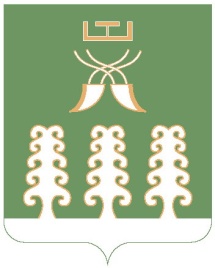 Республика Башкортостанмуниципальный районШаранский районСовет сельского поселенияМичуринский сельсовет452638, с.Мичуринск,тел.(34769) 2-44-48